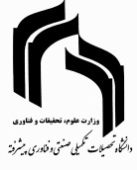 1- مشخصات دانشجو1- مشخصات دانشجو1- مشخصات دانشجونام خانوادگي: ...........................نام: ...........................شماره دانشجويي: ...........................گرايش: ...........................تعداد واحدهای گذرانده شده: ......................معدل: ...........................پست الكترونيك: ...........................پست الكترونيك: ...........................تلفن: ...........................آدرس: ...........................آدرس: ...........................آدرس: ...........................2- مشخصات استاد (اساتيد) راهنما2- مشخصات استاد (اساتيد) راهنما2- مشخصات استاد (اساتيد) راهنما2- مشخصات استاد (اساتيد) راهنمااستاد راهنماي اولنام خانوادگي: ...........................نام: ...........................تخصص اصلي: ...........................استاد راهنماي اولآخرين مدرك تحصيلي: ...........................سال اخذ: ...........................رتبه دانشگاهي: ...........................استاد راهنماي اولسنوات تدريس در كارشناسي ارشد: ...............سنوات تدريس در دوره دكتري: ..........درصد مشارکت: ...........................استاد راهنماي اولپست الكترونيك: ...........................پست الكترونيك: ...........................تلفن: ...........................استاد راهنماي دومنام خانوادگي: ...........................نام: ...........................تخصص اصلي: ...........................استاد راهنماي دومآخرين مدرك تحصيلي: ...........................سال اخذ: ...........................رتبه دانشگاهي: ...........................استاد راهنماي دومسنوات تدريس در كارشناسي ارشد: ...............سنوات تدريس در دوره دكتري: ........درصد مشارکت: ...........................استاد راهنماي دومپست الكترونيك: ...........................پست الكترونيك: ...........................تلفن: ...........................3- مشخصات استاد (اساتيد) مشاور3- مشخصات استاد (اساتيد) مشاور3- مشخصات استاد (اساتيد) مشاور3- مشخصات استاد (اساتيد) مشاوراستاد مشاور اولنام خانوادگي: ...........................نام: ...........................تخصص اصلي: ...........................استاد مشاور اولآخرين مدرك تحصيلي: ...........................سال اخذ: ...........................رتبه دانشگاهي: ...........................استاد مشاور اولسنوات تدريس در كارشناسي ارشد: ...............سنوات تدريس در دوره دكتري: .......درصد مشارکت: ...........................استاد مشاور اولپست الكترونيك: ...........................پست الكترونيك: ...........................تلفن: ...........................استاد مشاور دومنام خانوادگي: ...........................نام: ...........................تخصص اصلي: ...........................استاد مشاور دومآخرين مدرك تحصيلي: ...........................سال اخذ: ...........................رتبه دانشگاهي: ...........................استاد مشاور دومسنوات تدريس در كارشناسي ارشد: ...............سنوات تدريس در دوره دكتري: .......درصد مشارکت: ...........................استاد مشاور دومپست الكترونيك: ...........................پست الكترونيك: ...........................تلفن: ...........................4- عنوان رساله4- عنوان رساله4- عنوان رساله4- عنوان رساله4- عنوان رساله4- عنوان رسالهفارسي:............................... ............................... ............................... ............................... ............................... لاتين:............................... ............................... ............................... ............................... ............................... واژگان كليديواژگان كليديفارسي: ...............................فارسي: ...............................فارسي: ...............................فارسي: ...............................واژگان كليديواژگان كليديلاتين: ...............................لاتين: ...............................لاتين: ...............................لاتين: ...............................نوع تحقيقنوع تحقيقتجربي  نيمه تجربي نيمه تجربي نظري تعداد واحد پايان نامه: ........... واحدتعداد واحد پايان نامه: ........... واحدتعداد واحد پايان نامه: ........... واحدتعداد واحد پايان نامه: ........... واحدمدت اجراء: ...............................مدت اجراء: ...............................5- اطلاعات رساله5-1  تعريف مسأله و بيان سؤالهاي  اصلي تحقيق     5-2  سابقه و ضرورت انجام تحقيق     5-3  فرضيه ها     5-4  هدف ها     5-5  چه كاربردهايي از انجام اين تحقيق متصور است؟     5-6 نوآوري طرح در چيست؟     5-7  روش انجام تحقيق     5-8  روش و ابزار گردآوري اطلاعات5-9  روش تجزيه و تحليل اطلاعات5-10  جدول زمان بندي و مراحل انجام تحقيق (از زمان تصويب تا دفاع نهايي)5-11 تجهیزات و منابع مالی مورد نیازاز محل گرنت .................    ریالاز محل دانشگاه.................    ریالاز محل منابع خارجی.................    ریال6- فهرست منابع و مآخذ 7- تعهدنامه 7- تعهدنامه اینجانب ............................... با مشخصات مندرج در جدول 1 متعهد می شوم که در مدت اجرای طرح بطور مستمر انجام وظیفه نموده و بدون اطلاع کمیته رساله از مرخصی تحصیلی استفاده ننمایم. همچنین اطلاع دارم که کلیه نتایج و حقوق حاصله از رساله متعلق به دانشگاه تحصیلات تکمیلی بوده و مجاز نیستم بدون موافقت دانشگاه اطلاعاتی را در ارتباط با آن را در اختیار دیگران قرار دهم.  اینجانب ............................... با مشخصات مندرج در جدول 1 متعهد می شوم که در مدت اجرای طرح بطور مستمر انجام وظیفه نموده و بدون اطلاع کمیته رساله از مرخصی تحصیلی استفاده ننمایم. همچنین اطلاع دارم که کلیه نتایج و حقوق حاصله از رساله متعلق به دانشگاه تحصیلات تکمیلی بوده و مجاز نیستم بدون موافقت دانشگاه اطلاعاتی را در ارتباط با آن را در اختیار دیگران قرار دهم.  نام و نام خانوادگي دانشجو: ...............................تاريخ و امضاء: ریاست محترم گروه ..........با سلام و احترام، خواهشمند است جلسه ای را برای ارائه موضوع رساله برابر با ضوابط موجود اعلام نمایید.  ریاست محترم گروه ..........با سلام و احترام، خواهشمند است جلسه ای را برای ارائه موضوع رساله برابر با ضوابط موجود اعلام نمایید.  نام و نام خانوادگي استاد راهنما: ...............................تاريخ و امضاء: 